InstructionsUse this application form to amend an existing record class or add a new record class to a current approved retention and disposal schedule. For multiple record classes, add all record classes to the table in section 2 and provide justification for each in section 3.If more than one schedule is being amended or added to, a separate form must be completed for each schedule.All fields are mandatory unless otherwise specified.Return completed form/s in PDF format to QSA Government Records Innovation, rkqueries@archives.qld.gov.au. Find out more about applying to amend or create a new record class, reviewing a retention and disposal schedule and disposal authorisation. Request details1.	Name of requesting public authority2.	Request type	Amend an existing record class or classes OR		Create a new record class or classes3. Which retention and disposal schedule will the new record class(es) come under? (If applicable)Record class4.	Write a description of the records and proposed disposal action for the new or amended record class.Add more rows: after entering text in relevant row, click the  (+) at the end of the row as required.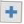 5.	What is the purpose of the amendments or new class(es)? What has triggered the need for this change/addition?6.	List the business areas that have been consultedInformation justifying a new record class Complete this section if requesting a new class or classesThe section provides information on the record class and justifies the disposal action. This information is used to explain how and why these records are used and needed by your public authority now and into the future.Add another record class: To add justification for another record class, click the  (+) at the end of the above section as required.CompletionDetails about the person completing this applicationName:Title:Email:	Phone:ApprovalCEO/authorised delegate approval I apply to the State Archivist for authorisation to amend / create a new record class or classes for public records listed in this application.Name:Title: Signature:	Date: Note: This form can be signed digitally if your agency has appropriate processes in place to ensure the signature’s authenticity. Digitally signed forms must be saved as PDF before submitting to QSA. State Archivist authorisation I authorise the amendment / creation of new a record class or classes for public records listed in this application Name:Title:Signature:	Date: Record classClass descriptionDisposal action